Publicado en Sevilla el 28/06/2022 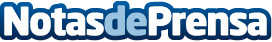 Los menús personalizados son la tendencia en las bodas de 2022Robles Bodas se hace eco de la noticia del portal Trendencias sobre los menús de bodas que serán tendencia durante los eventos de 2022Datos de contacto:Robles Bodas954 16 92 60Nota de prensa publicada en: https://www.notasdeprensa.es/los-menus-personalizados-son-la-tendencia-en Categorias: Gastronomía Andalucia Entretenimiento Restauración Celebraciones http://www.notasdeprensa.es